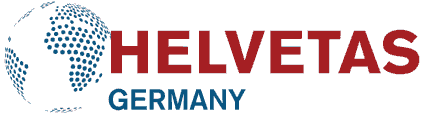 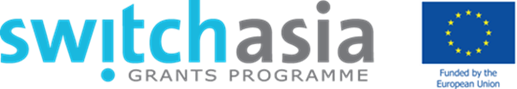 The Greentour Project invites translators and interpreters (English, Russian, Kyrgyz) to submit offers for translation of toolboxes, training manuals and other documents and provision of interpretation services during events planned under the project. General requirements include:Experience of working with the international development projects and organizations;Experience with tourism terminology is an asset;Ability to travel to the regions of Kyrgyzstan;Ability to meet set deadlines.The offer should include a CV, a cover letter and a financial offer with rates per day of interpretation service and per page (or 1000 words) of written translation.Russian:Проект Greentour Kyrgyzstan приглашает переводчиков (английский, русский, кыргызский языки) представить предложения по переводу инструментария, учебных пособий и других документов, а также по оказанию услуг устного перевода во время мероприятий, запланированных в рамках проекта. Общие требования:- Опыт работы с международными проектами и организациями развития;- Опыт работы с туристической терминологией является преимуществом;- Возможность выезжать в регионы Кыргызстана;- Способность выполнять работу в установленные сроки.Предложение должно включать резюме, сопроводительное письмо и финансовое предложение с расценками на услуги устного перевода за 1 день и за страницу (или 1000 слов) письменного перевода.